14 июня – «День фантазий и юмора», в этот день запланировано закрытие смены. Заранее был объявлен конкурс рисунков: «Мы веселые ребята, потому что посещали лагерь «Детство!»». Лагерная смена пролетела быстро и очень интересно. Пришла пора прощаться. Все ребята без исключения участвовали в конкурсах и играх, лагерных мероприятиях. Все были рады грамотам, которые получили в групповой чат. В заключении мы с детьми провели мероприятие, в котором разыграли несколько телепередач: «Точь – в точь», «Экстрасенсы», «Один в один», «Голос Дети». На такой положительной ноте мы попрощались и договорились встретиться во второй смене!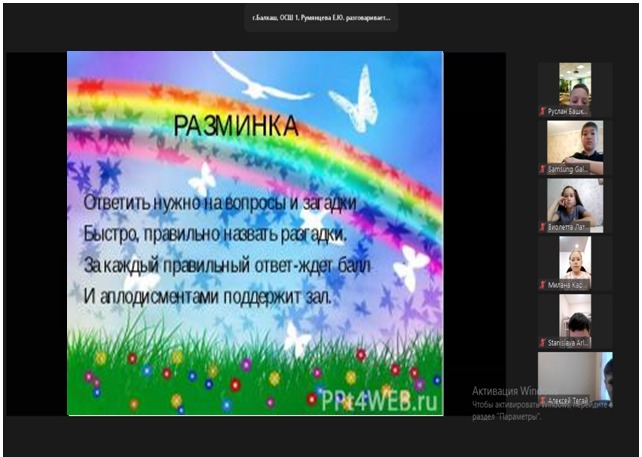 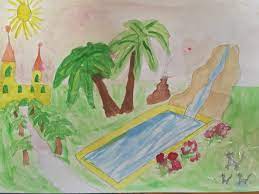 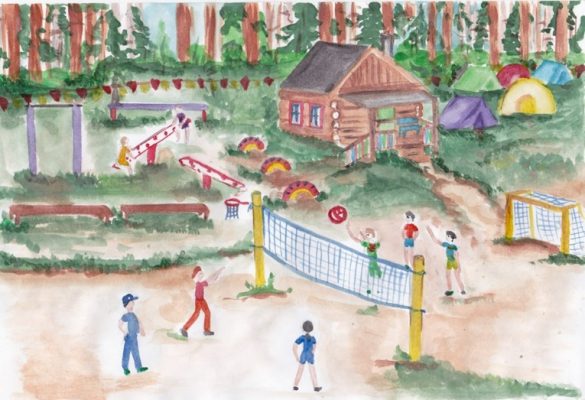 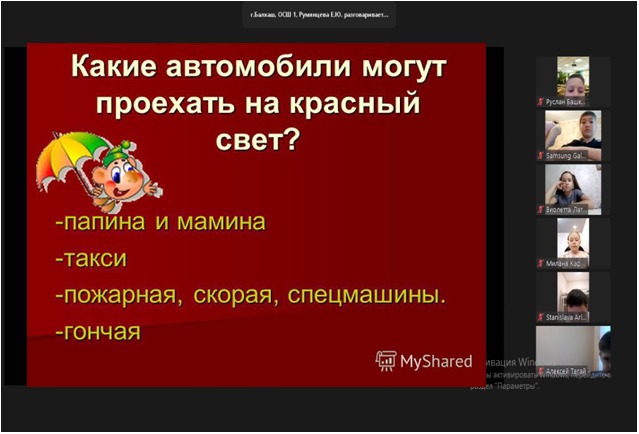 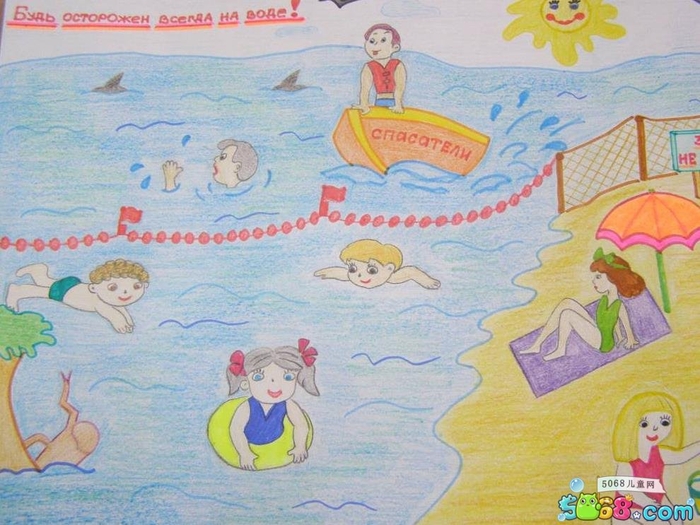 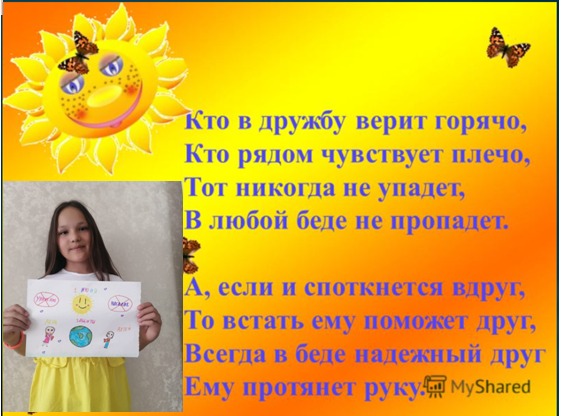 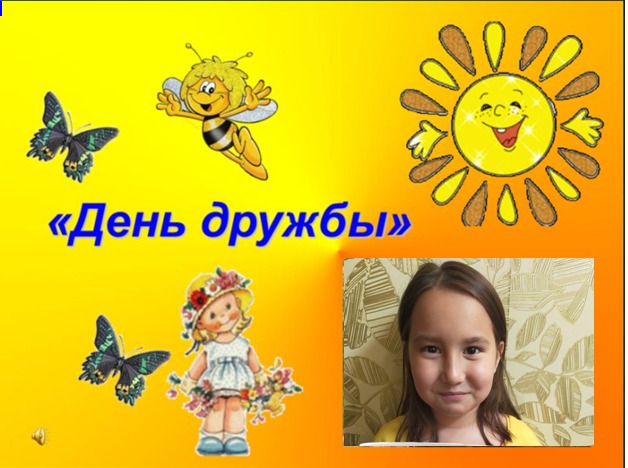 